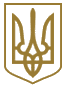 КАБІНЕТ МІНІСТРІВ УКРАЇНИПОСТАНОВАвід 16 жовтня 2014 р. N 563КиївДеякі питання реалізації Закону України "Про очищення влади"Кабінет Міністрів України постановляє:1. Затвердити такі, що додаються:Порядок проведення перевірки достовірності відомостей щодо застосування заборон, передбачених частинами третьою і четвертою статті 1 Закону України "Про очищення влади";перелік органів, що проводять перевірку достовірності відомостей щодо застосування заборон, передбачених частинами третьою і четвертою статті 1 Закону України "Про очищення влади".2. Внести до постанов Кабінету Міністрів України зміни, що додаються.3. Міністерству юстиції:1) поінформувати Кабінет Міністрів України про результати виконання органами державної влади та органами місцевого самоврядування, іншими державними органами, їх апаратом (секретаріатом) пункту 2 Прикінцевих та перехідних положень Закону України "Про очищення влади" щодо звільнення з посади осіб, які працюють у таких органах, та обіймають (обіймали) відповідні посади, згідно з критеріями, визначеними частиною першою статті 3 зазначеного Закону;2) забезпечити розміщення на веб-сайті Міністерства інформації про власну поштову та електронну адресу і номер контактного телефону, а також поштову та електронну адресу і номери контактних телефонів Міністерства внутрішніх справ, Державної фіскальної служби, Служби безпеки, Генеральної прокуратури України, Державної судової адміністрації, що в одноденний строк з дня набрання чинності цією постановою подається зазначеними органами Міністерству юстиції.4. Міністерству фінансів затвердити протягом десяти днів з дня набрання чинності цією постановою порядок проведення перевірки достовірності відомостей, передбачених пунктом 2 частини п'ятої статті 5 Закону України "Про очищення влади", та форму висновку про результати зазначеної перевірки.Інд. 31ЗАТВЕРДЖЕНО
постановою Кабінету Міністрів України
від 16 жовтня 2014 р. N 563ПОРЯДОК
проведення перевірки достовірності відомостей щодо застосування заборон, передбачених частинами третьою і четвертою статті 1 Закону України "Про очищення влади"1. Цей Порядок визначає механізм проведення перевірки достовірності відомостей, що подаються посадовими і службовими особами органів державної влади та органів місцевого самоврядування, а також особами, які претендують на зайняття відповідних посад, щодо застосування заборон, передбачених частинами третьою і четвертою статті 1 Закону України "Про очищення влади" (далі - перевірка).2. Перевірка проводиться щодо:1) Прем'єр-міністра України, Першого віце-прем'єр-міністра України, віце-прем'єр-міністра України, а також міністрів, керівників центральних органів виконавчої влади, які не входять до складу Кабінету Міністрів України, Голови Національного банку, Голови Антимонопольного комітету, Голови Фонду державного майна, Голови Держкомтелерадіо, їх перших заступників, заступників;2) Генерального прокурора України, Голови СБУ, Голови Служби зовнішньої розвідки, начальника Управління державної охорони, Міністра фінансів, Голови ДФС, начальника податкової міліції, Міністра внутрішніх справ, Голови ДСНС, їх перших заступників, заступників;3) військових посадових осіб Збройних Сил та інших утворених відповідно до закону військових формувань, крім військовослужбовців строкової військової служби та військовослужбовців служби за призовом під час мобілізації;4) членів Вищої ради юстиції, членів Вищої кваліфікаційної комісії суддів України, професійних суддів, Голови ДСА, його першого заступника, заступника;5) Глави Адміністрації Президента України, Керівника Державного управління справами, керівника Секретаріату Кабінету Міністрів України, Урядового уповноваженого з питань антикорупційної політики, їх перших заступників, заступників;6) начальницького складу органів внутрішніх справ, ДПтС, Держспецзв'язку, Мінфіну, ДФС, податкової міліції, МВС, ДСНС;7) посадових та службових осіб органів прокуратури України, СБУ, Служби зовнішньої розвідки, Управління державної охорони, Національного банку;8) членів Центральної виборчої комісії, Національної ради з питань телебачення і радіомовлення, голів та членів національних комісій, що здійснюють державне регулювання природних монополій, державне регулювання у сферах зв'язку та інформатизації, ринків цінних паперів і фінансових послуг;9) керівників державних, у тому числі казенних, підприємств оборонно-промислового комплексу, а також державних підприємств, що належать до сфери управління суб'єкта надання адміністративних послуг;10) інших посадових та службових осіб (крім виборних посад) органів державної влади, органів місцевого самоврядування;11) осіб, які претендують на зайняття посад, зазначених у підпунктах 1 - 10 цього пункту.3. Мін'юст для забезпечення здійснення громадського контролю за процесом проведення перевірки утворює дорадчий громадський орган з питань люстрації.4. Організація проведення перевірки покладається на керівника відповідного органу, до повноважень якого належить звільнення з посади особи, стосовно якої проводиться перевірка (далі - керівник органу).Організація проведення перевірки професійних суддів покладається на голову суду, в якому працює суддя.Організація проведення перевірки членів Вищої ради юстиції, Вищої кваліфікаційної комісії суддів України, Центральної виборчої комісії, Національної ради з питань телебачення і радіомовлення покладається на керівника органу, в якому працює особа.Керівник органу або голова суду обов'язково враховує положення частини сьомої статті 1 Закону України "Про очищення влади" (далі - Закон).5. Керівник органу або голова суду згідно з планом проведення перевірок, затвердженим Кабінетом Міністрів України, приймає рішення про початок проведення перевірки у відповідному органі (далі - початок проведення перевірки в органі), в якому встановлює дату початку проведення перевірки, а також відповідальним за проведення перевірки визначає кадрову службу чи інший структурний підрозділ такого органу (далі - відповідальний структурний підрозділ).6. Рішення про початок проведення перевірки в органі оприлюднюється в день його прийняття на офіційному веб-сайті органу, в якому проводиться перевірка, та в той самий день доводиться відповідальним структурним підрозділом такого органу до відома осіб, які підлягають перевірці.7. У разі коли в органі, в якому проводиться перевірка, відсутня технічна можливість для оприлюднення рішення про початок проведення перевірки в органі, такий орган надсилає зазначене рішення в день його прийняття у паперовій та електронній формі (скановану копію у форматі pdf) на електронну адресу органу, якому підпорядковується зазначений орган. Орган, якому підпорядковується орган, в якому проводиться перевірка, у той самий день оприлюднює рішення на власному офіційному веб-сайті.8. Особа, яка підлягає перевірці, зобов'язана у десятиденний строк з дня початку проведення перевірки в органі подати до відповідального структурного підрозділу власноручно написану заяву (далі - заява) про те, що до неї не застосовуються заборони, визначені частиною третьою або четвертою статті 1 Закону, про згоду на проходження перевірки та оприлюднення відомостей щодо неї за формою згідно з додатком 1 або про те, що до неї застосовуються заборони, визначені частиною третьою або четвертою статті 1 Закону, про згоду на проходження перевірки та оприлюднення відомостей щодо неї за формою згідно з додатком 2.Вимога стосовно надання в заяві згоди на оприлюднення відомостей щодо особи, яка підлягає перевірці, не поширюється на осіб, які обіймають посади, перебування на яких становить державну таємницю.9. Професійний суддя, який підлягає перевірці, зобов'язаний у десятиденний строк з дня початку проведення перевірки в органі подати до відповідального структурного підрозділу власноручно написану заяву за формою згідно з додатком 1 або додатком 2 та декларацію про майно, доходи, витрати і зобов'язання фінансового характеру, складену за формою, що встановлена Законом України "Про засади запобігання і протидії корупції" (далі - декларація).10. Повідомлення особою, яка підлягає перевірці, в заяві про те, що до неї застосовуються заборони, визначені частиною третьою або четвертою статті 1 Закону, або неподання нею заяви у строк, зазначений у пункті 8 цього Порядку, є підставою для звільнення особи з посади, що вона обіймає, не пізніш як на третій день після подання такої заяви або закінчення строку подання заяви та застосування до неї заборони, передбаченої відповідно частиною третьою або четвертою статті 1 Закону.11. Повідомлення професійним суддею, який підлягає перевірці, в заяві про те, що до нього застосовується заборона, визначена частиною третьою або четвертою статті 1 Закону, є підставою для надіслання Мін'юсту головою суду не пізніш як на третій день після подання такої заяви її копії в паперовій та електронній формі (сканованої копії у форматі pdf).Неподання професійним суддею, який підлягає перевірці, заяви у строк, зазначений у пункті 9 цього Порядку, є підставою для надіслання Мін'юсту головою суду інформації про неподання заяви не пізніш як на третій день після закінчення строку подання заяви.Мін'юст у триденний строк з дня надходження зазначеної заяви або інформації звертається до Вищої ради юстиції та/або Вищої кваліфікаційної комісії суддів України з пропозицією про прийняття подання про звільнення судді з посади.12. Керівник органу, який прийняв рішення про звільнення особи, зазначеної у пункті 10 цього Порядку, надсилає в день його прийняття до Мін'юсту рішення про звільнення особи разом з його копією (сканованою копією у форматі pdf) та відомості про таку особу (прізвище, ім'я, по батькові, дата та місце народження, серія та номер паспорта громадянина України, ким і коли виданий, реєстраційний номер облікової картки платника податків, місце проживання, місце роботи, посада на час застосування положення Закону, інформація про заборону, яку застосовано до особи, із зазначенням критерію, на підставі якого застосовано відповідну заборону) в паперовій та електронній формі (у форматі Microsoft Word), які не пізніш як на третій день з дати надходження вносяться до Єдиного державного реєстру осіб, щодо яких застосовано положення Закону (далі - Реєстр).13. Відомості про особу (прізвище, ім'я, по батькові, місце роботи, посада на час застосування положення Закону, інформація про підстави для застосування до особи заборон, визначених статтею 1 Закону, та строк, на який на особу поширюється заборона, передбачена частиною третьою або четвертою статті 1 Закону) не пізніш як на третій день з дня їх надходження до Мін'юсту розміщуються на офіційному веб-сайті Міністерства.14. Відповідальний структурний підрозділ протягом десяти днів з дня надходження заяви особи, яка підлягає перевірці, на підставі відомостей, наявних в особовій справі такої особи, перевіряє достовірність відомостей, зазначених у заяві, щодо незастосування до неї заборон, передбачених частиною третьою статті 1 Закону, на основі критеріїв, визначених пунктами 1 - 8 частини другої, пунктами 1 і 2 частини четвертої статті 3 Закону:1) заборони, яка застосовується до осіб, що обіймали посаду (посади) у період з 21 листопада 2013 р. по 22 лютого 2014 р. та не були звільнені в цей період з відповідної посади (посад) за власним бажанням:Секретаря Ради національної безпеки і оборони України, Прем'єр-міністра України, Першого віце-прем'єр-міністра України, віце-прем'єр-міністра України, міністра, керівника центрального органу виконавчої влади, який не входить до складу Кабінету Міністрів України, Голови Національного банку, Голови Антимонопольного комітету, Голови Фонду державного майна, Голови Держкомтелерадіо, Генерального прокурора України, Голови СБУ, Голови Служби зовнішньої розвідки, начальника Управління державної охорони, начальника податкової міліції, Голови ДСНС, Глави Адміністрації Президента України, Керівника Державного управління справами, керівника Секретаріату Кабінету Міністрів України, Урядового уповноваженого з питань антикорупційної політики, їх першого заступника, заступника;члена Вищої ради юстиції (крім Голови Верховного Суду України), члена Вищої кваліфікаційної комісії суддів України, Голови ДСА, його першого заступника, заступника;керівника, заступника керівника самостійного структурного підрозділу центрального органу (апарату) Генеральної прокуратури України, СБУ, Служби зовнішньої розвідки, МВС, Міндоходів, податкової міліції;керівника, заступника керівника територіального (регіонального) органу прокуратури, СБУ, МВС, Міндоходів, податкової міліції в Автономній Республіці Крим, областях, мм. Києві та Севастополі, районах у м. Києві;Голови Ради міністрів Автономної Республіки Крим, голови обласної, Київської чи Севастопольської міської держадміністрацій, їх перших заступників, заступників, голови райдержадміністрації, районної в м. Києві держадміністрації;Начальника Генерального штабу - Головнокомандувача Збройних Сил, Командувача Сухопутних військ Збройних Сил, Командувача Повітряних Сил Збройних Сил, Командувача Військово-Морських Сил Збройних Сил, їх першого заступника, заступника;голови або члена національної комісії, що здійснює відповідно державне регулювання природних монополій, державне регулювання у сферах зв'язку та інформатизації, ринків цінних паперів і фінансових послуг;керівника державного підприємства, що належить до сфери управління суб'єкта надання адміністративних послуг, яке відповідно до законодавства вчиняє дії, необхідні для надання адміністративних послуг;2) заборони, яка застосовується до осіб, що:були обрані і працювали на керівних посадах Комуністичної партії Радянського Союзу, Комуністичної партії України, Комуністичної партії іншої союзної республіки колишнього СРСР починаючи з посади секретаря районного комітету і вище;були обрані і працювали на керівних посадах починаючи з посади секретаря ЦК ЛКСМУ і вище.15. У разі виявлення відповідальним структурним підрозділом відомостей щодо застосування до особи, яка підлягає перевірці, заборони, передбаченої пунктом 14 цього Порядку, керівник органу не пізніше ніж на третій день з дня виявлення таких відомостей приймає рішення про звільнення такої особи і в той самий день надсилає його копію до Мін'юсту в паперовій та електронній формі (скановану копію у форматі pdf) разом з відомостями про особу, щодо якої застосовано заборону, передбачену частиною третьою статті 1 Закону (прізвище, ім'я, по батькові, дата та місце народження, серія та номер паспорта громадянина України, ким і коли виданий, реєстраційний номер облікової картки платника податків, місце проживання, місце роботи, посада на час застосування положення Закону, інформація про критерій, на підставі якого застосовано заборону), в паперовій та електронній формі (у форматі Microsoft Word), які протягом трьох днів з дня їх надходження вносяться до Реєстру.16. Відомості про особу, яка підлягає перевірці (прізвище, ім'я, по батькові, місце роботи, посада на час застосування положення Закону, інформація про підстави для застосування до особи заборон, визначених статтею 1 Закону, та строк, на який на особу поширюється заборона, передбачена частиною третьою або четвертою статті 1 Закону), не пізніш як на третій день з дня їх надходження до Мін'юсту розміщуються на офіційному веб-сайті Міністерства.17. Керівник органу не пізніш як на третій день після надходження заяви щодо незастосування до особи, яка підлягає перевірці, заборон, передбачених частинами третьою або четвертою статті 1 Закону, одночасно надсилає органам, що проводять перевірку достовірності відомостей щодо незастосування заборон, передбачених частинами третьою і четвертою статті 1 Закону, перелік яких затверджений Кабінетом Міністрів України (далі - органи перевірки), відповідно до компетенції запити про проведення перевірки за формою згідно з додатком 3 щодо особи, яка підлягає перевірці, до яких додається копія заяви зазначеної особи, засвідчена відповідальним структурним підрозділом.18. Запити не надсилаються для проведення перевірки достовірності відомостей щодо застосування критеріїв, передбачених частиною четвертою статті 3 Закону, до осіб, які були народжені після 1977 року.19. Запит про проведення перевірки достовірності відомостей щодо наявності майна (майнових прав) та відповідності вартості майна (майнових прав), зазначеного (зазначених) у декларації, поданій особою, яка підлягає перевірці, за минулий рік, набутого (набутих) за час перебування на посадах, зазначених у пунктах 1 - 10 частини першої статті 2 Закону, доходам, отриманим із законних джерел, надсилається до ДФС разом з копією декларації особи, яка підлягає перевірці, засвідченою кадровою службою органу, в якому проводиться перевірка.20. ДФС проводить перевірку в порядку, визначеному Мінфіном.21. Керівник органу в день надіслання запитів органам перевірки надсилає Мін'юсту повідомлення про початок проходження перевірки особою за формою згідно з додатком 4 в паперовій та електронній формі (скановану копію у форматі pdf та відповідну інформацію у форматі Microsoft Word), а також для осіб, які обіймають посади, віднесені до 1 - 3 категорій посад державної служби, та посади керівного та начальницького складу правоохоронних органів - копію декларації (крім відомостей, що віднесені законом до інформації з обмеженим доступом) в паперовій та електронній формі (скановану копію у форматі pdf), які не пізніше ніж на п'ятий день з дня їх надходження до Мін'юсту розміщуються на офіційному веб-сайті Міністертва із зазначенням дня початку проходження перевірки.Зазначене повідомлення розміщується на офіційному веб-сайті Мін'юсту на період проведення перевірки.22. День надіслання запитів та доданих до них документів, а також повідомлення до Мін'юсту є днем початку проходження перевірки особою відповідно до Закону.23. Орган, в якому проводиться перевірка, протягом трьох днів після надходження заяви особи, стосовно якої проводиться перевірка, розміщує на власному офіційному веб-сайті інформацію про початок проходження перевірки відповідною особою та копії її заяви і декларації (крім відомостей, що віднесені законом до інформації з обмеженим доступом).Зазначене повідомлення та інформація щодо результатів проведення перевірки розміщуються на офіційному веб-сайті відповідного органу на період перебування особи, щодо якої проведено перевірку, на посаді (посадах) у такому органі.24. У разі коли в органі, в якому проводиться перевірка, відсутні технічні можливості для оприлюднення інформації, копій заяви та декларації особи, стосовно якої проводиться перевірка, зазначені інформація, копії заяви та декларації (крім відомостей, що віднесені законом до інформації з обмеженим доступом) підлягають оприлюдненню на офіційному веб-сайті органу, якому підпорядковується зазначений орган. У такому випадку орган, в якому проводиться перевірка, надсилає в день початку проходження перевірки зазначену інформацію, копії заяви та декларації (крім відомостей, що віднесені законом до інформації з обмеженим доступом) в паперовій та електронній формі (скановані копії у форматі pdf) відповідному органу, який у той самий день оприлюднює їх на власному офіційному веб-сайті.25. Голова суду в день, що настає за днем подання заяви професійним суддею, який підлягає перевірці, надсилає до ДСА інформацію про початок проходження перевірки професійним суддею, копії його заяви та декларації в паперовій та електронній формі (скановані копії у форматі pdf).26. ДСА протягом трьох днів після надходження заяви особи, стосовно якої проводиться перевірка, та декларації розміщує інформацію про початок проходження перевірки професійним суддею і копії заяви та декларації (крім відомостей, що віднесені законом до інформації з обмеженим доступом) на власному офіційному веб-сайті за принципами територіальності і спеціалізації.27. У разі встановлення за результатами перевірки недостовірності відомостей, зазначених у пункті 2 частини п'ятої статті 5 Закону, ДФС протягом трьох робочих днів з дня виявлення всіх фактів недостовірності та/або невідповідності відомостей, але не пізніше ніж на тридцятий день з дня надходження запиту та копії декларації особи, стосовно якої проводиться перевірка, повідомляє про них зазначеній особі.28. Особа, стосовно якої проводиться перевірка, не пізніше ніж на п'ятнадцятий робочий день з дня отримання нею відповідного повідомлення надає письмове пояснення за фактами, зазначеними у пункті 27 цього Порядку, та підтвердні документи, які є обов'язковими для розгляду та врахування ДФС під час підготовки висновку про перевірку.29. Орган перевірки одночасно з надісланням відповідей на запити керівників органів, в яких проводиться перевірка, надсилає до Мін'юсту копії таких відповідей, інформація з яких у разі застосування до особи, стосовно якої проводиться перевірка, заборон, визначених частиною третьою або четвертою статті 1 Закону, вноситься до Реєстру.30. Форма висновку ДФС про результати перевірки відомостей, зазначених у пункті 2 частини п'ятої статті 5 Закону, затверджується наказом Мінфіну.31. Протягом місяця з дня початку проходження перевірки особою фізичні та юридичні особи можуть подати інформацію про особу, стосовно якої проводиться перевірка, щодо поширення на неї заборон, передбачених Законом, до органу перевірки чи до дорадчого громадського органу з питань люстрації при Мін'юсті.32. Інформація про особу, стосовно якої проводиться перевірка, яка надійшла від фізичних та юридичних осіб до дорадчого громадського органу з питань люстрації при Мін'юсті, подається ним на розгляд відповідного органу перевірки, про що інформується Мін'юст.33. Орган перевірки, що отримав інформацію про особу, стосовно якої проводиться перевірка, від фізичних та юридичних осіб чи дорадчого громадського органу з питань люстрації при Мін'юсті, зобов'язаний розглянути таку інформацію та протягом десяти робочих днів надати відповідь фізичній чи юридичній особі.Орган перевірки одночасно з надісланням відповідей фізичній чи юридичній особі, яка подала інформацію про особу, стосовно якої проводиться перевірка, інформує про результати розгляду цієї інформації керівника органу, до повноважень якого належить звільнення з посади особи, стосовно якої проводиться перевірка.34. У разі коли інформацію не віднесено до відомостей, зазначених у пунктах 1 і 2 частини п'ятої статті 5 Закону, перевірку достовірності яких проводять органи перевірки, така інформація надсилається органом, в якому проводиться перевірка, компетентним органам у порядку, встановленому законом.35. Якщо відповідь / висновок / копія судового рішення, що надійшли від органів перевірки за результатами перевірки, є неповними або суперечать іншим матеріалам перевірки, орган, в якому проводиться перевірка, з метою проведення додаткової перевірки чи уточнення отриманої інформації одноразово звертається із запитом до органів перевірки, які зобов'язані розглянути його та надати відповідь протягом десяти робочих днів.36. На підставі відповіді / висновку / копії судового рішення, що надійшли від органів перевірки за результатами перевірки, відповідальний структурний підрозділ в одноденний строк (з дня надходження останньої відповіді / висновку / копії судового рішення або з дня надходження відповіді / висновку / копії судового рішення, який є підставою для застосування заборони, передбаченої частиною третьою або четвертою статті 1 Закону) готує довідку про результати перевірки за формою згідно з додатком 5 та подає її керівнику органу.37. Керівник органу не пізніше ніж на третій день з дня надходження відповіді (відповідей) / висновку / копії судового рішення розглядає довідку про результати перевірки щодо особи, надсилає у той самий день Мін'юсту в паперовій та електронній формі (у форматі Microsoft Word) копію довідки про результати перевірки щодо особи, до якої не застосовуються заборони, визначені частинами третьою та четвертою статті 1 Закону, або у разі встановлення недостовірності відомостей, зазначених у пунктах 1 та/або 2 частини п'ятої статті 5 Закону, приймає рішення про звільнення особи та у той самий день надсилає Мін'юсту копію згаданого рішення в паперовій та електронній формі (скановану копію у форматі pdf) та копію довідки про результати перевірки в паперовій та електронній формі (у форматі Microsoft Word), інформація з яких протягом трьох днів з дня їх надходження вноситься до Реєстру.Відомості про особу (прізвище, ім'я, по батькові, місце роботи, посада на час застосування положення Закону, інформація про підстави для застосування до особи заборон, визначених статтею 1 Закону, та строк, на який на особу поширюється заборона, передбачена частиною третьою або четвертою статті 1 Закону) не пізніш як на третій день з дня їх надходження до Мін'юсту розміщуються на офіційному веб-сайті Міністерства.38. Голова суду не пізніше ніж на третій день з дня надходження відповіді (відповідей) / висновку / копії судового рішення розглядає довідку про результати перевірки щодо професійного судді, надсилає Мін'юсту в паперовій та електронній формі (у форматі Microsoft Word) копію довідки про результати перевірки щодо професійного судді, до якого не застосовуються заборони, визначені частинами третьою та четвертою статті 1 Закону, або у разі встановлення під час перевірки професійного судді недостовірності відомостей, зазначених у пунктах 1 та/або 2 частини п'ятої статті 5 Закону, надсилає копію довідки про результати перевірки щодо професійного судді в паперовій та електронній формі (у форматі Microsoft Word) та відповіді / висновку / судового рішення про результати перевірки до Мін'юсту, який у триденний строк з дня надходження копії такої відповіді / висновку / судового рішення надсилає копію такої відповіді / висновку / судового рішення до Вищої ради юстиції та/або Вищої кваліфікаційної комісії суддів України та звертається з пропозицією про прийняття подання про звільнення судді з посади.39. Висновок про проведення перевірки достовірності відомостей щодо наявності майна (майнових прав), зазначених у поданій особою за попередній рік декларації, та/або невідповідності вартості майна (майнових прав), зазначеного (зазначених) у декларації особи, що набуте (набуті) за час перебування на посадах, доходам, отриманим із законних джерел, може бути оскаржений особою в судовому порядку.40. Усі матеріали перевірки, які надійшли до керівника органу, додаються до особової справи особи.Усі матеріали перевірки, які надійшли до голови суду, додаються до особової справи професійного суду.Мін'юст має право доступу до всіх матеріалів перевірки.41. Особа, яка претендує на зайняття посади, передбаченої підпунктами 1 - 10 пункту 2 цього Порядку (крім особи, яка виявила бажання стати суддею) (далі - особа, яка претендує на зайняття посади), разом з документами, необхідними для її призначення на посаду, подає до відповідного органу власноручно написану заяву за формою згідно з додатком 1.Особа, яка виявила бажання стати суддею, разом з документами, необхідними для її призначення на посаду, подає до Вищої кваліфікаційної комісії суддів України власноручно написану заяву за формою згідно з додатком 1.Неподання заяви особою, яка претендує на зайняття посади або яка виявила бажання стати суддею, є підставою для відмови у призначенні такої особи на посаду, на яку вона претендує.42. Відповідальний структурний підрозділ протягом десяти днів з дня надходження заяви особи, яка претендує на зайняття посади, перевіряє достовірність відомостей, зазначених у заяві такої особи, щодо незастосування до неї заборон, передбачених частиною третьою статті 1 Закону, на основі критеріїв, визначених частиною першою, пунктами 1 - 8 частини другої та пунктами 1 і 2 частини четвертої статті 3 Закону.43. Виявлення відповідальним структурним підрозділом факту належності особи до переліку осіб, щодо яких застосовуються заборони, передбачені частиною третьою статті 1 Закону, на основі критеріїв, визначених частиною першою, пунктами 1 - 8 частини другої або пунктами 1 і 2 частини четвертої статті 3 Закону, є підставою для відмови такій особі у призначенні на посаду, на яку вона претендує.44. Керівник органу надсилає в день виявлення факту, зазначеного в пункті 43 цього Порядку, до Мін'юсту на його електронну адресу інформацію щодо застосування заборони, передбаченої частиною третьою статті 1 Закону, до особи та відомості про неї (прізвище, ім'я, по батькові, дата та місце народження, серія та номер паспорта громадянина України, коли і ким виданий, реєстраційний номер облікової картки платника податків, місце проживання, місце роботи, посада, на яку особа претендувала, інформація про критерій, на підставі якого застосовано заборону) в паперовому та електронному вигляді (у форматі Microsoft Word), які протягом трьох днів з моменту її надходження вносяться до Реєстру.45. У разі невиявлення відповідальним структурним підрозділом підстав для застосування щодо особи заборон, передбачених частиною першою, пунктами 1 - 8 частини другої та пунктами 1 і 2 частини четвертої статті 3 Закону, керівник органу може прийняти рішення про призначення такої особи на відповідну посаду.46. Керівник органу не пізніше ніж на третій день після призначення особи на посаду, передбачену підпунктами 1 - 10 пункту 2 цього Порядку (крім посади судді), одночасно надсилає до органів перевірки у порядку, передбаченому пунктами 17 - 19 цього Порядку, запити.47. Щодо особи, яка призначена на посаду, передбачену підпунктами 1 - 10 пункту 2 цього Порядку (крім посади судді), проводиться перевірка у строки та в порядку, визначені пунктами 20 - 24, 27 - 37, 39 - 40 цього Порядку.Керівник органу не пізніше ніж на третій день з дня надходження відповіді / висновку / копії судового рішення, якими встановлено недостовірність відомостей, зазначених у пунктах 1 та/або 2 частини п'ятої статті 5 Закону, приймає рішення про звільнення особи.48. Перевірка щодо особи, яка виявила бажання стати суддею, проводиться у строки та в порядку, визначені законодавством про судоустрій і статус суддів.49. У разі призначення особи на іншу посаду в межах одного органу державної влади (у тому числі в разі призначення особи з територіального органу в апарат центрального органу виконавчої влади і навпаки) чи органу місцевого самоврядування, призначення в порядку переведення на посаду з одного органу державної влади чи органу місцевого самоврядування до іншого органу державної влади чи органу місцевого самоврядування, призначення в порядку переведення особи, яка перебуває на посаді в органі державної влади, що припиняється, на посаду до іншого органу державної влади, до якого переходять повноваження та функції органу державної влади, що припиняється, проводиться перевірка у строки та в порядку, визначені пунктами 41 - 47 цього Порядку.У разі призначення особи на іншу посаду в межах апарату органу державної влади чи в межах органу місцевого самоврядування перевірка щодо неї не проводиться.50. Особи, винні в порушенні цього Порядку, несуть відповідальність згідно із законом.Додаток 1
до Порядку__________________________________________
(найменування органу або суду, посада, прізвище, ім'я,
по батькові керівника органу або голови суду відповідно
до частини четвертої статті 5 Закону України "Про
очищення влади" / Вища кваліфікаційна комісія суддів
України - для особи, яка виявила бажання стати суддею)__________________________________________
(прізвище, ім'я та по батькові особи)ЗАЯВА*
про проведення перевірки, передбаченої Законом України "Про очищення влади"Додаток 2
до Порядку________________________________________
(найменування органу або суду, посада, прізвище, ім'я,
по батькові керівника органу або голови суду відповідно
до частини четвертої статті 5 Закону України "Про
очищення влади" / Вища кваліфікаційна комісія суддів
України - для особи, яка виявила бажання стати суддею)_________________________________________
(прізвище, ім'я та по батькові особи)ЗАЯВА*
про проведення перевірки, передбаченої Законом України "Про очищення влади"Додаток 3
до Порядку__________________________________________________
(найменування органу перевірки, до якого надсилається запит)ЗАПИТ
про проведення перевірки, передбаченої Законом України "Про очищення влади"Додаток 4
до ПорядкуМіністерство юстиції УкраїниПОВІДОМЛЕННЯ
про початок проходження перевіркиДодаток 5
до ПорядкуДОВІДКА
про результати перевірки, передбаченої Законом України "Про очищення влади"ЗАТВЕРДЖЕНО
постановою Кабінету Міністрів України
від 16 жовтня 2014 р. N 563ПЕРЕЛІК
органів, що проводять перевірку достовірності відомостей щодо застосування заборон, передбачених частинами третьою і четвертою статті 1 Закону України "Про очищення влади"ЗАТВЕРДЖЕНО
постановою Кабінету Міністрів України
від 16 жовтня 2014 р. N 563ЗМІНИ,
що вносяться до постанов Кабінету Міністрів України1. У додатку 1 до постанови Кабінету Міністрів України від 5 квітня 2014 р. N 85 "Деякі питання затвердження граничної чисельності працівників апарату та територіальних органів центральних органів виконавчої влади, інших державних органів" (Офіційний вісник України, 2014 р., N 29, ст. 814, N 48, ст. 1266) у позиції "Мін'юст" цифри "697" і "697" замінити відповідно цифрами "743" і "743".2. Пункт 4 Положення про Державну фіскальну службу України, затвердженого постановою Кабінету Міністрів України від 21 травня 2014 р. N 236 (Офіційний вісник України, 2014 р., N 55, ст. 1507), доповнити підпунктом 921 такого змісту:"921) проводить перевірку достовірності відомостей, зазначених у пункті 2 частини п'ятої статті 5 Закону України "Про очищення влади";".3. У Положенні про Міністерство юстиції України, затвердженому постановою Кабінету Міністрів України від 2 липня 2014 р. N 228 (Офіційний вісник України, 2014 р., N 54, ст. 1455):1) пункт 1 після абзацу третього доповнити новим абзацом такого змісту:"Мін'юст є органом, уповноваженим на забезпечення проведення перевірки, передбаченої Законом України "Про очищення влади".".У зв'язку з цим абзац четвертий вважати абзацом п'ятим;2) пункт 3 доповнити підпунктом 21 такого змісту:"21) забезпечення проведення перевірки, передбаченої Законом України "Про очищення влади";";3) пункт 4 доповнити підпунктами 531 і 532 такого змісту:"531) забезпечує відповідно до Закону України "Про очищення влади":проведення перевірки, передбаченої зазначеним Законом;формування та ведення Єдиного державного реєстру осіб, щодо яких застосовано положення Закону України "Про очищення влади", надання інформації із зазначеного Реєстру та оприлюднення на власному веб-сайті відомостей з нього;532) звертається до Вищої ради юстиції та/або Вищої кваліфікаційної комісії суддів України з поданням про звільнення суддів у випадках, визначених Законом України "Про очищення влади";".____________